취 업 추 천 의 뢰 서Ⅰ. 회사개요Ⅱ. 구인사항Ⅲ. 기타요구사항(회사소개 또는 구인 대상자에 대한 요구사항 등을 기입해 주십시오)* 연락처 : 전화 - (051)510-1283  / E-Mail - jobmail@pusan.ac.kr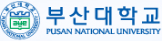 회  사  명삼양사삼양사삼양사사업자등록번호사업자등록번호101-86-66838101-86-66838주      소우편번호03129서울특별시 종로구 종로33길 31 (연지동, 삼양사 사옥)서울특별시 종로구 종로33길 31 (연지동, 삼양사 사옥)서울특별시 종로구 종로33길 31 (연지동, 삼양사 사옥)서울특별시 종로구 종로33길 31 (연지동, 삼양사 사옥)서울특별시 종로구 종로33길 31 (연지동, 삼양사 사옥)회 사 현 황주생산품목설탕,전분,당류종업원수1,500명연간매출액연간매출액2조원회 사 현 황업  종식품제조업종업원수1,500명연간매출액연간매출액2조원회사홈페이지https://www.samyang.com/kr/indexhttps://www.samyang.com/kr/indexhttps://www.samyang.com/kr/indexhttps://www.samyang.com/kr/indexhttps://www.samyang.com/kr/indexhttps://www.samyang.com/kr/indexhttps://www.samyang.com/kr/index추    천희망학과품질관리: 식품공학과, 식품영양학과 관련생산관리: 식품공학, 화학공학 관련품질관리: 식품공학과, 식품영양학과 관련생산관리: 식품공학, 화학공학 관련품질관리: 식품공학과, 식품영양학과 관련생산관리: 식품공학, 화학공학 관련품질관리: 식품공학과, 식품영양학과 관련생산관리: 식품공학, 화학공학 관련품질관리: 식품공학과, 식품영양학과 관련생산관리: 식품공학, 화학공학 관련품질관리: 식품공학과, 식품영양학과 관련생산관리: 식품공학, 화학공학 관련품질관리: 식품공학과, 식품영양학과 관련생산관리: 식품공학, 화학공학 관련추천인원추천인원최대 10명최대 10명취 업 후 담당업무근무부서근무부서울산공장울산공장울산공장울산공장울산공장담당업무담당업무사업장 환경안전/생산괸리사업장 환경안전/생산괸리자격요건∙ 2024년 6월 입사 및 근무가능자 (기졸업자 및 6월 입사 가능한 졸업예정자)
∙ 직무관련 전공학생 (연계전공 및 복수전공자 지원가능 / 부전공 지원불가)
∙ 전체 학점 3.0이상(4.5만점 기준)
∙ 토익스피킹 110점 또는 OPIc IL 이상
∙ 해외여행에 결격사유가 없는 자
∙ 남자의 경우 병역필 또는 면제자
∙ 삼양그룹에 평소 관심이 있거나 입사의지가 있는 자∙ 2024년 6월 입사 및 근무가능자 (기졸업자 및 6월 입사 가능한 졸업예정자)
∙ 직무관련 전공학생 (연계전공 및 복수전공자 지원가능 / 부전공 지원불가)
∙ 전체 학점 3.0이상(4.5만점 기준)
∙ 토익스피킹 110점 또는 OPIc IL 이상
∙ 해외여행에 결격사유가 없는 자
∙ 남자의 경우 병역필 또는 면제자
∙ 삼양그룹에 평소 관심이 있거나 입사의지가 있는 자∙ 2024년 6월 입사 및 근무가능자 (기졸업자 및 6월 입사 가능한 졸업예정자)
∙ 직무관련 전공학생 (연계전공 및 복수전공자 지원가능 / 부전공 지원불가)
∙ 전체 학점 3.0이상(4.5만점 기준)
∙ 토익스피킹 110점 또는 OPIc IL 이상
∙ 해외여행에 결격사유가 없는 자
∙ 남자의 경우 병역필 또는 면제자
∙ 삼양그룹에 평소 관심이 있거나 입사의지가 있는 자∙ 2024년 6월 입사 및 근무가능자 (기졸업자 및 6월 입사 가능한 졸업예정자)
∙ 직무관련 전공학생 (연계전공 및 복수전공자 지원가능 / 부전공 지원불가)
∙ 전체 학점 3.0이상(4.5만점 기준)
∙ 토익스피킹 110점 또는 OPIc IL 이상
∙ 해외여행에 결격사유가 없는 자
∙ 남자의 경우 병역필 또는 면제자
∙ 삼양그룹에 평소 관심이 있거나 입사의지가 있는 자∙ 2024년 6월 입사 및 근무가능자 (기졸업자 및 6월 입사 가능한 졸업예정자)
∙ 직무관련 전공학생 (연계전공 및 복수전공자 지원가능 / 부전공 지원불가)
∙ 전체 학점 3.0이상(4.5만점 기준)
∙ 토익스피킹 110점 또는 OPIc IL 이상
∙ 해외여행에 결격사유가 없는 자
∙ 남자의 경우 병역필 또는 면제자
∙ 삼양그룹에 평소 관심이 있거나 입사의지가 있는 자∙ 2024년 6월 입사 및 근무가능자 (기졸업자 및 6월 입사 가능한 졸업예정자)
∙ 직무관련 전공학생 (연계전공 및 복수전공자 지원가능 / 부전공 지원불가)
∙ 전체 학점 3.0이상(4.5만점 기준)
∙ 토익스피킹 110점 또는 OPIc IL 이상
∙ 해외여행에 결격사유가 없는 자
∙ 남자의 경우 병역필 또는 면제자
∙ 삼양그룹에 평소 관심이 있거나 입사의지가 있는 자∙ 2024년 6월 입사 및 근무가능자 (기졸업자 및 6월 입사 가능한 졸업예정자)
∙ 직무관련 전공학생 (연계전공 및 복수전공자 지원가능 / 부전공 지원불가)
∙ 전체 학점 3.0이상(4.5만점 기준)
∙ 토익스피킹 110점 또는 OPIc IL 이상
∙ 해외여행에 결격사유가 없는 자
∙ 남자의 경우 병역필 또는 면제자
∙ 삼양그룹에 평소 관심이 있거나 입사의지가 있는 자채용형태채용형태□정규직 □정규직전환형인턴□정규직 □정규직전환형인턴구    비서    류구 분구 분구 분수량수량수량수량구 분구 분구 분수량구    비서    류이 력 서이 력 서이 력 서자사 □자사 □자유 □자유 □성 적 증 명 서성 적 증 명 서성 적 증 명 서□구    비서    류자기소개서자기소개서자기소개서자사 □자사 □자유 □자유 □성 적 증 명 서성 적 증 명 서성 적 증 명 서□구    비서    류추 천 서추 천 서추 천 서□□□□졸업(예정)증 명 서졸업(예정)증 명 서졸업(예정)증 명 서□구    비서    류추 천 서추 천 서추 천 서□□□□기 타별도 추천양식 제출 및 온라인 입사지원 필요별도 추천양식 제출 및 온라인 입사지원 필요별도 추천양식 제출 및 온라인 입사지원 필요급    여원 / 월원 / 월원 / 월상 여 금상 여 금성과금형식으로 지급 %(수령액□, 본봉□)성과금형식으로 지급 %(수령액□, 본봉□)성과금형식으로 지급 %(수령액□, 본봉□)성과금형식으로 지급 %(수령액□, 본봉□)연봉 : 4,000만원 중반연봉 : 4,000만원 중반근무시간평  일출근시간출근시간출근시간08:3008:3008:30퇴근시간퇴근시간17:3017:30근무시간토요일출근시간출근시간출근시간휴무휴무휴무퇴근시간퇴근시간휴무휴무휴    일  일요일,  국경일□,   기타(  ),  회사자체휴뮤( )  일요일,  국경일□,   기타(  ),  회사자체휴뮤( )  일요일,  국경일□,   기타(  ),  회사자체휴뮤( )  일요일,  국경일□,   기타(  ),  회사자체휴뮤( )  일요일,  국경일□,   기타(  ),  회사자체휴뮤( )  일요일,  국경일□,   기타(  ),  회사자체휴뮤( )  일요일,  국경일□,   기타(  ),  회사자체휴뮤( )  일요일,  국경일□,   기타(  ),  회사자체휴뮤( )  일요일,  국경일□,   기타(  ),  회사자체휴뮤( )  일요일,  국경일□,   기타(  ),  회사자체휴뮤( )  일요일,  국경일□,   기타(  ),  회사자체휴뮤( )접수마감일[온라인 접수기한] ~ 4월 22일 09:00시[온라인 접수기한] ~ 4월 22일 09:00시[온라인 접수기한] ~ 4월 22일 09:00시전형혜택전형혜택전형혜택□서류가점 □서류면제 □없음 □기타(  )□서류가점 □서류면제 □없음 □기타(  )□서류가점 □서류면제 □없음 □기타(  )□서류가점 □서류면제 □없음 □기타(  )□서류가점 □서류면제 □없음 □기타(  )